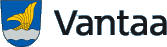 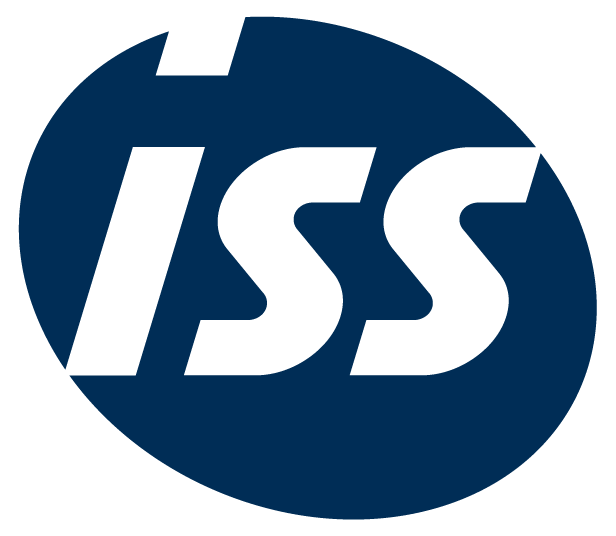 MUISTIOAihe:	Hiekkaharjun koulun ja museon tilojen vesivahinkoon liittyvät korjaustyötPaikka: 	Hiekkaharjun kouluAika:	02.09.2014 klo: 10.30 - 11.30	Paikka:           Talkootie 37, Vantaa  Läsnä:	Sami Suomela, rehtori	Jussi-Pekka Sojakka, Vantaa/Tike	Reino Mielonen, Vantaa/Tike	Juho Sibelius, kosteukartoittaja/Priimax Oy	Harry Rummukainen, ISS Palvelut Oy	Juha Leppälä, ISS Palvelut Oy1.  Kokouksen avaus2. Järjestäytyminen    - Edellisen kokouksen muistiossa ei huomautettavaa.    - Juha Leppälä toimii kokouksen puheenjohtajana ja sihteerinä.3. Tilannekatsaus    - Kuivaus museon tiloissa lopetettu viikolla 36.    - Kosteuslukemat pysyneet tasolla 45-50 ja Marjo Poutanen toteaa sähköpostissaan 2.9, että      kosteudet eivät ole nousseet liikaa kuivureiden poistamisen jälkeen.     - Viemäreiden toimivuutta on tarkistettu.    - Koulun neuvotteluhuoneen nurkassa havaittu kosteutta, joka kartoitetaan.    - Koulun tiloissa kuivuminen lähtenyt käyntiin, liitteenä mittauspöytäkirja.4. Korjaustoimenpiteet    - Juho Sibelius selvittää museon uusien ovien tarkemman asennusaikataulun. Niiden toimitusaika      olla näinä päivinä. Otettava huomioon heloitusten kulunvalvonnan asennukset.    - Lattioiden epoksipinnoitukset voi käytännössä aloittaa 1-2 viikon kulutta ja seinien alaosien       korjaukset vkolla 37.    - Jouni Räsänen on laatinut korjaussuunnitelman (liite), jonka mukaan jälleenrakentaminentehdään.    - Urakoitsija laatii kustannusarvion, jossa on mainittu muovimaton / epoksointi+laatoituksen erotus.     5. Aikataulu- ja käytännön järjestelyt  - Tavoiteaikataulu on, että 21.10. kaikki työt ovat valmiit.6. Käyttäjän asiat  - Palovaroittimen suojaukset. Turhana olevat suojaukset poistetaan.7. Tilaajan asiat   - Luokkahuoneessa 1506 on havaittu outoa hajua, mutta mitään poikkeavaa ei ole havaittu.     Ulla Lignell tutkinut asiaa. 8. Urakoitsijan asiat    - Loput purkutyöt päästään tekemään 2.9.9. Muut asiat  - Mikrobitutkimuksia jatketaan ja niiden aiheuttamista toimenpiteistä informoidaan erikseen.10. Seuraava kokous    - Tiistaina 16.9. klo. 9.3011. Työmaakierros